Vacinação gratuita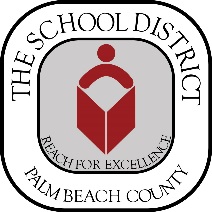 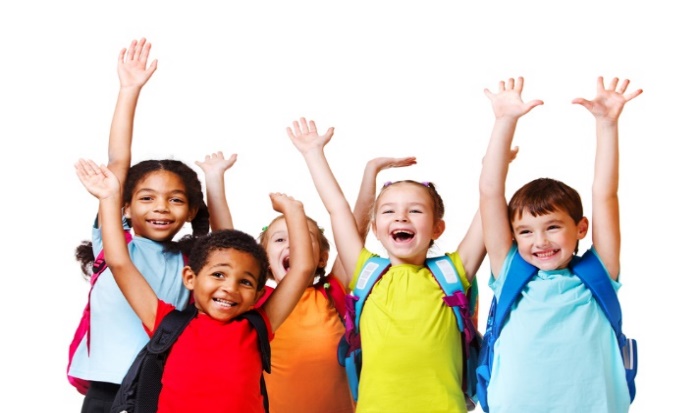 quarta-feira5,12,&19 DE Julho DE 20238:00h – 10:00h   Inscrição (Vagas Limitadas)A vacinação começará às 10:00h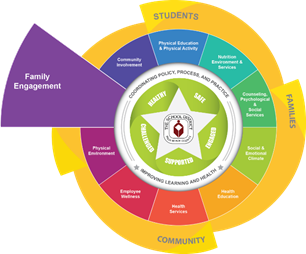 Welcome Center3300 Forest Hill Blvd. Building E -50-116West Palm Beach, FL 33406561-434-8197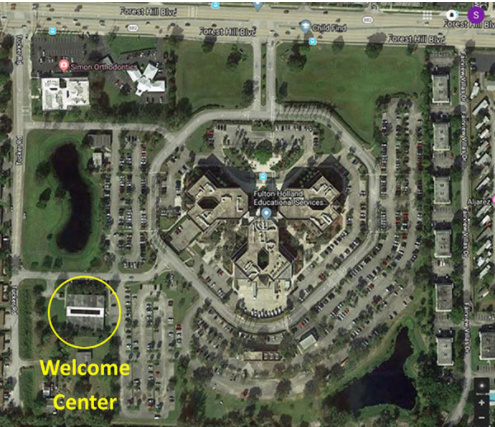 PatrocínioCoalizão de Imunização Infantil do Condado de Palm Beach      Secretaria de Saúde do Condado de Palm Beach  